Центр создан в 1998 г. Наши специалисты (психологи, логопеды, дефектологи, социальные педагоги) оказывают бесплатные услуги детям от 3 до 18 лет, их родителям и педагогам школ и детских садов.Направления работы Центра:Индивидуальное консультирование родителей, детей.Индивидуальная и групповая коррекционно-развивающая работа с детьмиРабота по направлениям профилактики в образовательных учреждениях Василеостровского районаПроведение территориальной психолого-медико-педагогической комиссии для определения образовательного маршрута ребёнкаПроведение методических объединений специалистов службы сопровождения района (педагогов-психологов, социальных педагогов, учителей-логопедов)Оказание помощи обучающимся в профориентацииОрганизация профилактической работы: профилактика зависимого поведения, формирование здорового образа жизни среди детей и подростков, профилактика правонарушений среди несовершеннолетнихДеятельность службы школьной медиации в урегулировании школьных конфликтовРазработка и реализация развивающих и психокоррекционных индивидуальных и групповых программ.Контакты:Россия, Санкт-ПетербургВасильевский остров,20 линия  д.1Тел: +7 (812)-715-12-06e-mail: ppms.vo@yandex.ruСайт:  pms-centr.spb.ruПрограмма 01 февраля 2018 года15.30-16.00  регистрация участников семинара 16.00-16.10 Приветственное слово Окунева Светлана Валентиновна - директор ГБУ ДО ЦППМСП Василеостровского района Санкт-Петербурга.Макаренко Ольга Владимировна - методист ГБУ ДППО ЦПКС «ИМЦ» Василеостровского района Санкт-Петербурга.16.10-16.20 «Реализация целей СШМ в рамках воспитательной работы в ОУ» Быкова Лада Викторовна, методист, руководитель РМО СШМ, педагог-психолог ГБУ ДО ЦППМСП Василеостровского района.16.20 -16.30 «Медиация ровесников и школьный коллектив. Взгляд изнутри» Орлова Марина Владимировна, руководитель СШМ, психолог ГБОУ СОШ №2 Василеостровского района, педагог-психолог ГБУ ДО ЦППМСП Красносельского района.16.30-16.40 «Обучение школьной медиации, как фактор психологического благополучия учащихся» Быкова Лада Викторовна, методист, педагог-психолог ГБУ ДО ЦППМСП В.О. района, Орлова Марина Владимировна, руководитель СШМ, психолог ГБОУ СОШ №2 Василеостровского района, педагог-психолог ГБУ ДО ЦППМСП Красносельского района.16.40-16.50 «Формы организации работы медиаторов-ровесников. Опыт работы гимназии №11» Уставщикова Ангелина Витальевна, руководитель СШМ, педагог-психолог ГБОУ гимназия №11 Василеостровского района.16.50-17.00 «Психологический климат в ОУ. Возможности медиации» Романова Татьяна Владимировна, руководитель СШМ, педагог-психолог ГБОУ гимназия № 24 им. И.А. Крылова.17.00-17.10 «Место СШМ в жизни школы» Зведре Марина Александровна, руководитель СШМ, педагог-психолог ГБОУ ШИ № 576 Василеостровского района.17.10-17.20«Работа педагога-психолога с клубом школьников – медиаторов» Давыдова Екатерина Викторовна и Яковлева Евгения Александровна, педагоги-психологи ГБОУ гимназия № 586 Василеостровского района.17.20-17.30 «Работа с конфликтами в ОУ, как основа психологического здоровья педагогов»Корнилова Виктория Викторовна, педагог-психолог ГБОУ№29 Василеостровского района.17.30-17.40«Программа «Медиация от А до Я: Букварь медиатора» - развитие навыков ненасильственного урегулирования конфликтов» Александрова Наталья Александровна, педагог-психолог ГБУ ДО ЦППМСП Василеостровского района.17.40-17.50 Подведение итогов семинара Государственное бюджетное учреждение дополнительного образования Центр психолого-педагогической, медицинской и социальной помощи Василеостровского районаСанкт-ПетербургаГосударственное бюджетное учреждение дополнительного профессионального педагогического образования Центр повышения квалификации специалистов «Информационно-методический центр»Василеостровского района Санкт-Петербурга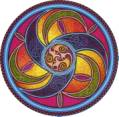 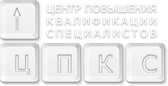 Районный семинарРоль школьной службы медиации в сохранении психологического здоровья коллективаРайонный семинарРоль школьной службы медиации в сохранении психологического здоровья коллективаСанкт-Петербург2018Санкт-Петербург2018